REARRANGING FORMULAS – Teacher directed1) Rearrange the following formulas to make b the subject:2) Rearrange the following formulas for the indicated variable:3) Isolate for the indicated variable:4) Rearrange the following formulas for the indicated variable:5) Rearrange the following formulas for the indicated variable:6)  is the formula used to calculate the volume of a cylinder. PRACTICE1. Rearrange the following formulas for the indicated variable2. Rearrange the following formulas for the indicated variables, then evaluate for the given values for each variable. 3. Rearrange then evaluate.THINK ABOUT IT: Determine the value of x if the area of the triangle below is 48 m2. 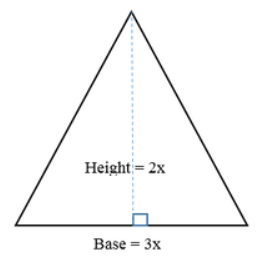 A formula is a mathematical relationship between different quantities that is expressed with algebra. For example, one formula for speed is distance divided by time, which we express like:In this case, we say s (speed) is the _______________ of the formula because s is isolated on one side of the __________ and does not appear at all on the other. We can change the ______________ of the formula, for example by multiplying both sides by t. The equation becomes:Now, d is isolated and becomes the _______________.  This is called ____________________ formulas.TeacherYour TurnYour TurnTeacherYour TurnYour TurnTeacherYour TurnYour TurnTeacherYour TurnYour Turn                  solve for b                         solve for r                       solve for rTeacherYour TurnYour Turn                               solve for t                              solve for Z                            solve for rSolve for rDetermine the radius when V = 1000 cm3 and height is 5 cm.                      solve for r            solve for m                       solve for s                       solve for t            solve for x                                                       solve for r                          Evaluate when  I = $30, P=$1000, t=3 years                                          solve for wEvaluate when P=100m, l=30ma) It is not safe for an adult to surpass her or his maximum heart rate.  This maximum heart rate, M, in beats per minute (bpm), is modeled by the equation M=230 – 1.2A, where A is the age of the adult in years.  a) It is not safe for an adult to surpass her or his maximum heart rate.  This maximum heart rate, M, in beats per minute (bpm), is modeled by the equation M=230 – 1.2A, where A is the age of the adult in years.  Rearrange to solve for A.At what age should a person’s maximum exercising heart rate be 194 bpm? b) The cost, C, in dollars, of producing a school yearbook is given by the formula C=S+4n, where S is the setup cost, and n is the number of yearbooks printed.b) The cost, C, in dollars, of producing a school yearbook is given by the formula C=S+4n, where S is the setup cost, and n is the number of yearbooks printed.Solve the formula for n.If the set-up cost is $925, how many yearbooks can be printed?  If S=$1500?c) The area, A, of a circle with radius r is given by A = πr2. c) The area, A, of a circle with radius r is given by A = πr2. Solve the formula for r.Determine the radius of a circular oil spill that covers an area of 5.0 km2d) You can convert Fahrenheit to Celsius using the following formula d) You can convert Fahrenheit to Celsius using the following formula Solve the formula for F.What is 35°C converted to °F ? 	